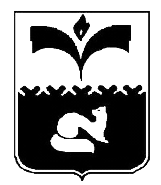 ПРЕДСЕДАТЕЛЬ ДУМЫ ГОРОДА ПОКАЧИХанты-Мансийского автономного округа – ЮгрыПОСТАНОВЛЕНИЕ от  12.09.2014			                                                     № 47О награждении Благодарственным письмомПредседателя Думы города ПокачиРассмотрев материалы, представленные для награждения Благодарственным письмом Председателя Думы города Покачи, на основании решения Думы города от 25.03.2014 №20 «О Положении о наградах и почетном звании города Покачи», протокола заседания комиссии города Покачи по наградам и почетным званиям от 14.08.2014 года Наградить Благодарственным  письмом Председателя Думы города за высокое профессиональное мастерство, многолетний труд и в связи с празднованием Дня города:2. Наградить Благодарственным  письмом Председателя Думы города за многолетний  добросовестный труд, высокое профессиональное мастерство, и в связи с 15-летием со дня образования муниципального бюджетного учреждения «Комбинат питания»:3. Настоящее постановление вступает в силу после его официального опубликования. 4. Опубликовать настоящее постановление в газете «Покачевский вестник». 	5. Контроль за выполнением постановления возложить на руководителя аппарата Думы города Л.В. Чурину.Председатель Думы города					       Н.В. БорисоваСалькову Антонину Петровну-начальника управления жилищно-коммунального хозяйства администрации города Покачи;Вервейко Марину Викторовну- педагога-организатора филиала бюджетного учреждения профессионального образования «Лангепасский политехнический колледж»  в городе Покачи;Харковенко Ирину Андреевну-начальника отдела по организации  деятельности территориальной комиссии  по делам несовершеннолетних и защите их прав администрации города Покачи;Асхабову Светлану Сайпуллаевну-преподавателя химии и биологии бюджетного учреждения профессионального образования «Лангепасский политехнический колледж» в городе Покачи.Юдину Нину Вениаминовну-заведующую производством столовой муниципального бюджетного  общеобразовательного учреждения «Средняя общеобразовательная школа № 4» муниципального бюджетного учреждения «Комбинат питания»;ВихровуЕлену Анатольевну-кухонную рабочую столовой муниципального бюджетного  общеобразовательного учреждения «Средняя общеобразовательная школа № 1» муниципального бюджетного учреждения «Комбинат питания»;Басманову Галину Павловну-повара столовой муниципального бюджетного  общеобразовательного учреждения «Средняя общеобразовательная школа № 2» муниципального бюджетного учреждения «Комбинат питания»;НасировуАнну Владимировну-повара столовой муниципального бюджетного  общеобразовательного учреждения «Средняя общеобразовательная школа № 4» муниципального бюджетного учреждения «Комбинат питания»;Чернышкову Елену Павловну-повара столовой муниципального бюджетного  общеобразовательного учреждения «Средняя общеобразовательная школа № 1» муниципального бюджетного учреждения «Комбинат питания»;Брагнебун Наталью Романовну-экспедитора  муниципального бюджетного учреждения «Комбинат питания».